Instructions for using Power Take Off (PTO)	VPTO is a device that is used to provide engine power to special equipment directly from the engine or through the transmission.Operation & using of the Power take off (PTO)When Operating Power Take OffCaution Make sure there are no people or objects around and above the vehicle before operating PTO  When operating the PTO, be sure to place the gearshift level into the “N” position, firmly pull the parking brake level & keep the brake pedal fully depressed with your right foot Don’t operate PTO while the vehicle is moving AdvicePTO cannot be engaged during fast idle control immediately after cool engine startup or when the engine speed is increase with the idling control knob. Wait until engine warm up completes or return the idling control knob to the lowest setting before operating the PTO. Note[FAST IDLE CONTROL]                                 A supplementary function to warm up the engine by automatically                                  increasing the idling speed while the engine is cold.SWITCH – type PTO 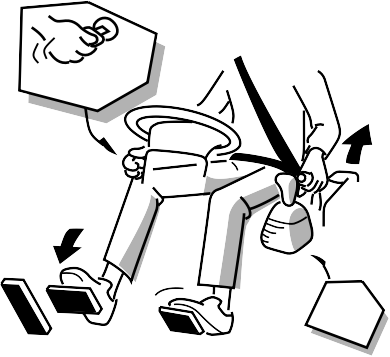 To Engage the PTO Fully pull up the parking brake lever, and with the vehicle at a complete stop, set the gearshift lever in the “N” position. Then start the engine  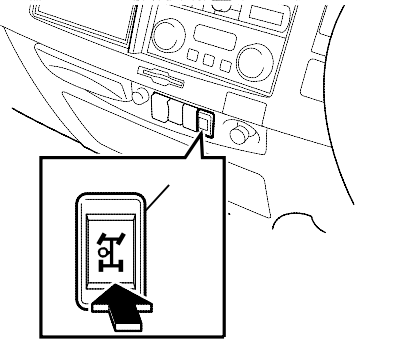 Depress the clutch pedal fully, and after waiting for short time, press the PTO switch. At the time, the PTO indicator light in instrument panel will come onADVICE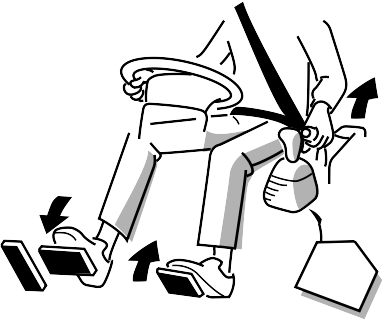 Remove the foot slowly out of the clutch pendaOperate the special equipment by following the special equipment’s instruction.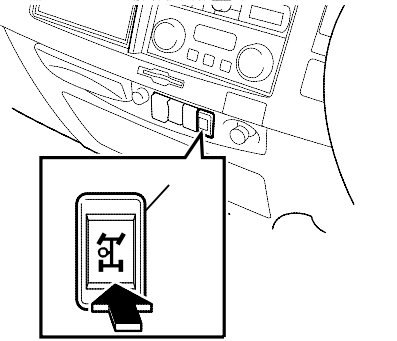 To Disengage the PTOPress the PTO switch while                                        depressing the clutch pedal.                                        Then make sure that the PTO                                        indicator light in the instrument panel                                         goes out and PTO drive is stoppedRemove the foot slowly  out of the clutch pedalCAUTION Before starting vehicle, you should confirm the following:The special equipment is in a safe condition for drivingThe PTO switch  is in the off  position